TITLE: ORAL PRE-EXPOSURE PROPHYLAXISINTRODUCTIONZimbabwe remains one of the countries burdened by the HIV epidemic. 1,3 million people are living with HIV (prevalence~14.9%) and the number of new HIV infections remains high (incidence~ 0.48%). Oral Pre-exposure prophylaxis is now included as additional option for people at substantial risk of HIV infection in the context of combination HIV prevention package in Zimbabwe. This training package will provide information on PrEP so that service providers will be able to know why PrEP is given, which clients should receive it, how to prescribe it, and how to manage clients on it.  As the use of PrEP is an evolving area, it is expected that these documents will require updating over time as new information regarding PrEP arises and implementation experiences accumulate._____________________________________________________________________________________________________TRAINING OBJECTIVESBroad objectiveThe objective of this module is to provide health workers with information on pre-exposure prophylaxis (PrEP) so that can they can be able to know why PrEP is given, to which clients, prescribe it and manage clients on PrEP. 	Specific objectivesBy the end of this module, participants will be able to:Identify eligible candidates for PrEP.Conduct an individualized risk assessment.Educate and counsel PrEP candidates and users.Conduct clinical and laboratory assessments during the initial PrEP visit.Prescribe PrEP. Conduct clinical and laboratory assessments during follow-up PrEP visits.Use PrEP monitoring and evaluation (M&E) tools effectively._____________________________________________________________________________________________________STRUCTURE OF THE TRAINING_____________________________________________________________________________________________________MODULE 1: PREP BASICSBy the end of this session, participants will be able to:Define what PrEP is and differentiate PrEP from PEP and ART.Conceptualize PrEP as part of combination HIV prevention Understand the evidence for PrEP and why it is given.Address the concerns surrounding PrEP implementation_____________________________________________________________________________________________________BACKGROUNDDifferent people have different HIV prevention needs. For a given individual, prevention needs can change over time. No single prevention intervention can fully address all prevention needs. To prevent HIV infection, a combination of structural, behavioral, and biomedical interventions are used. The combination of HIV prevention approaches used are based on both epidemiological and demographic evidence of what is needed in a particular setting.  Combining approaches result in synergies with greater impact than single interventions aloneAntiretroviral drugs (ARVs) are now used as additional tools in combination prevention.  The use of ARVs for HIV prevention is well established; we have been using ARVs to prevent mother-to-child transmission of HIV (PMTCT)  for post-exposure prophylaxis (PEP) for many years.The combination of HIV prevention approaches used are based on both epidemiological and demographic evidence of what is needed in a particular setting.  Combining approaches result in synergies with greater impact than single interventions alone_____________________________________________________________________________________________________COMBINATION HIV PREVENTIONCombination prevention refers to a systematic approach to implementing a range of HIV prevention interventions: behavioural and biomedical in synergy with structural interventions. This means that the different interventions are delivered in combination and tailored to the needs of the different individuals and population groups at risk of HIV infection. The combination approach recognizes that an individual’s risk of HIV infection and their HIV prevention needs change over time.Structural interventions aim to address social, economic, political, environmental, cultural, and also organizational, community, legal, or policy factors that influence vulnerability and predispose different groups of people to HIV infection.Behavioural interventions support behaviour change to reduce the risk of HIV infection. Biomedical interventions are particular tools, commodities, or mechanisms that lower infectiousness of HIV infected persons and/or susceptibility of HIV-negative persons to HIV. Within biomedical interventions is the use of antiretroviral drugs for HIV prevention. It is critical to include all the combination strategies in reducing te risk of HIV acquisition by HIV negative people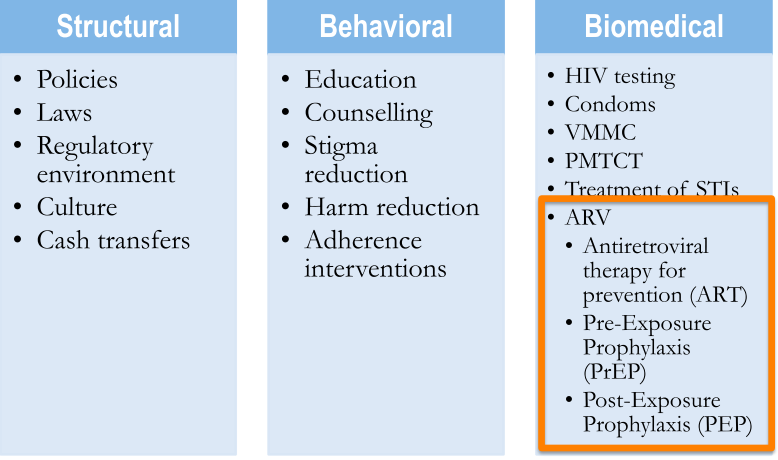 _____________________________________________________________________________________________________DISCUSSIONWhat are the policies, laws and regulatory issues that are facilitators and barriers to HIV prevention?What are the challenges with the different components of the combination HIV prevention package?DEFINING PRE-EXPOSURE PROPHYLAXISPrEP is the use of antiretroviral drugs by HIV-uninfected persons to prevent the acquisition of HIV before exposure to HIV.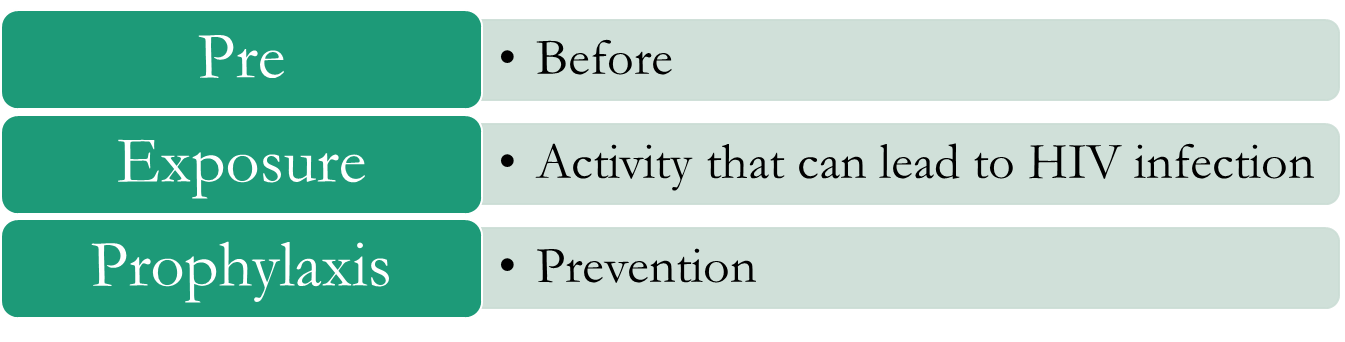 Potential PrEP Agents and Delivery 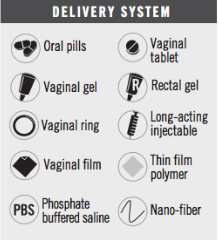 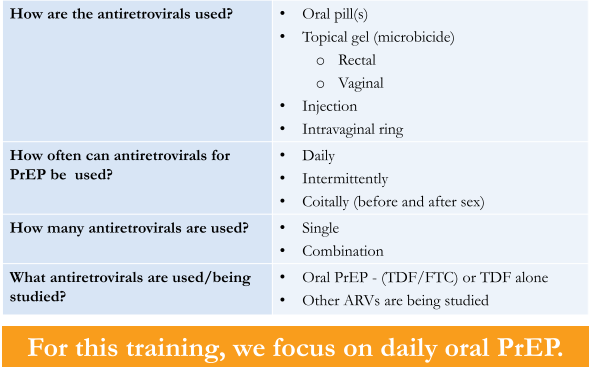 The WHO recommends that oral PrEP containing TDF should be offered as an additional prevention choice for people at substantial risk of HIV infection as part of combination HIV prevention.Substantial risk of HIV infection is defined as an incidence of HIV infection between 3 per 100 person-years in the absence of oral PrEP. Identifying and offering oral PrEP to those at substantial risk leads to great individual benefit, strong epidemiological impact, and optimal investment in resources. KEY QUESTIONWho is at substantial risk of HIV infection?Indicators of substantial risk of HIV infection vary depending on local HIV epidemiology and population group Inconsistent use of condoms (male or female), including an intention to use condoms during sex with some occasional omissions or accidents, increases HIV risk. Social desirability bias in reporting condom use may occur, so PrEP could be considered for people reporting any intercourse without a condom or concerns about their future use of condoms. For example, someone who reports a desire to stop using condoms may be already having sex without condoms. Recently diagnosed STIs are often indicators of risk of sexual acquisition of HIV. The predictive value of STI indicators varies by region, the type of STI and a person’s demographic characteristics. A new diagnosis of syphilis or genital herpes is a strong predictor of HIV risk among men who have sex with men in most settings and among heterosexual men and women in areas of high HIV prevalence. PrEP services should be prioritized; local epidemiology will be essential to guide decisions about when to offer PrEP and to which populations. Requesting PrEP has been shown to be an indicator of substantial risk. HIV incidence among people requesting PrEP has been higher than expected from observational studies in the same locality. People at high risk of acquiring HIV infection who request PrEP tend to have greater PrEP uptake, adherence and retention. Clinicians should consider any request for PrEP seriously, especially for individuals in settings where the local epidemiology indicates likely substantial HIV risk in their population group. People who use and/or inject drugs are often at substantial HIV risk. WHO recommends a package of effective HIV services be provided for all people who inject drugs, including harm reduction (in particular opioid substitution therapy and needle syringe programmes). When these interventions are available, the risk of HIV transmission is significantly reduced. Providing these services should be a priority. GROUP EXERCISEWhat are some similarities and differences between Pre-Exposure Prophylaxis (PrEP) and Post-Exposure Prophylaxis (PEP)?Are both PEP and PrEP used in children, adolescents, pregnant women?PEP (post-exposure prophylaxis) means taking antiretroviral medicines (ART) after being potentially exposed to HIV to prevent becoming infected. PEP should be used only in emergency situations and must be started within 72 hours after a recent possible exposure to HIV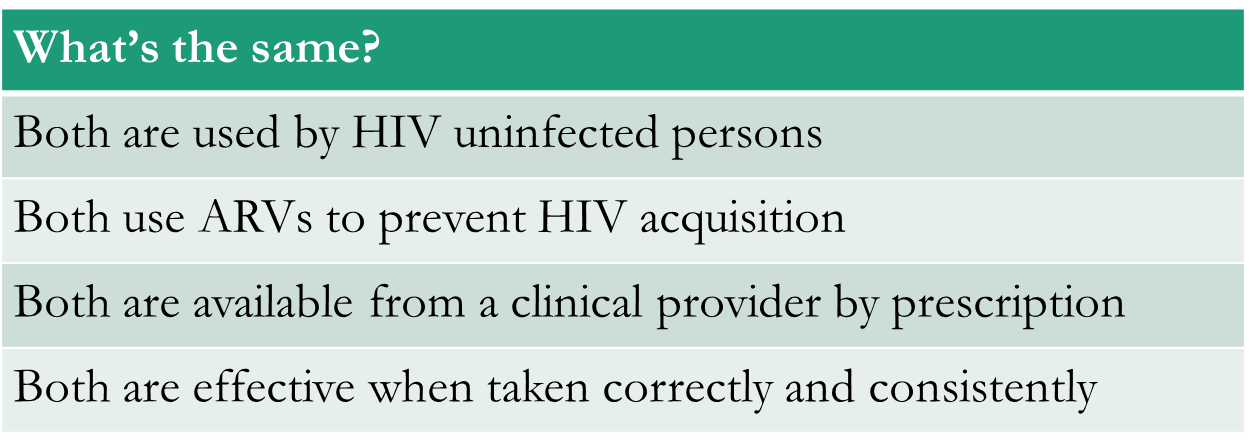 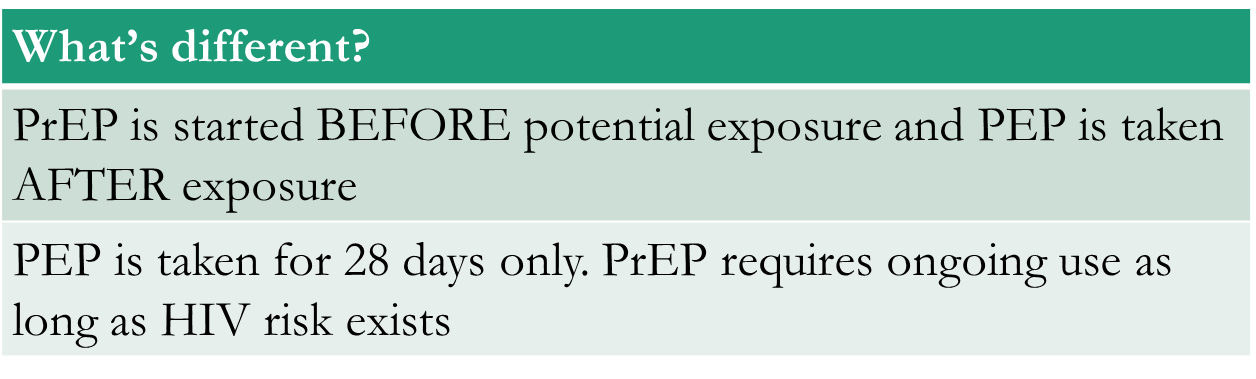 PEP regimens for adults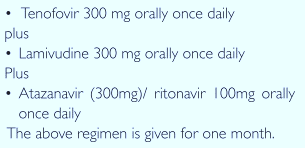 PrEP regimens for children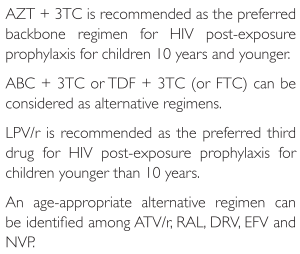 _____________________________________________________________________________________________________DISCUSSIONWhat are some similarities and differences between ART and PrEP?HIV treatment requires adherence to life-long therapy with consistent, fully-suppressive dosing.PrEP is needed during “periods” of high HIV risk.Both ART and PrEP require optimal adherence. Individuals taking PrEP require ongoing risk assessment and PrEP can be discontinued if they:acquire HIV infection.are no longer at substantial risk for HIV infection.decide to use other effective prevention methods.ART is taken by HIV infected persons for treatment.PrEP is used by HIV uninfected persons for prevention. There are alternative prevention methods a person can use.HIV treatment requires life-long therapy with constant dosing.PrEP is needed during periods of high HIV risk. Clients can discontinue PrEP if they feel they are no longer at risk (e.g. in a mutually monogamous relationship with HIV-negative partner). Or if they decide to use other effective prevention methods (e.g. consistent use of male or female condoms). Motivation for adherence is different: ART is taken by HIV infected persons so they can remain healthy, while PrEP is taken by HIV uninfected persons to prevent infection. HIV treatment regimens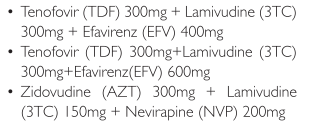 WHY WE NEED PREPThere are several effective HIV prevention interventions already (e.g. condoms, harm reduction for PWID), we need another prevention intervention  because…•	New HIV infections still occur despite prevention efforts•	New HIV infections among priority and key populations are quite highDespite other HIV prevention strategies to prevent HIV infection, new infections still occur. And high among priority and key populations. PrEP provides an additional prevention intervention to be used with existing interventions (such as condoms). It is not meant to replace or be a substitute for existing interventions.EVIDENCE FOR PREPThere is  evidence of efficacy from several clinical trials among MSM, heterosexual men and women, and people who inject drugs. For study participants with Truvada in plasma, efficacy reached 92%.There were disappointing results in the FEMPreP and VOICE trials which were discontinued for futility.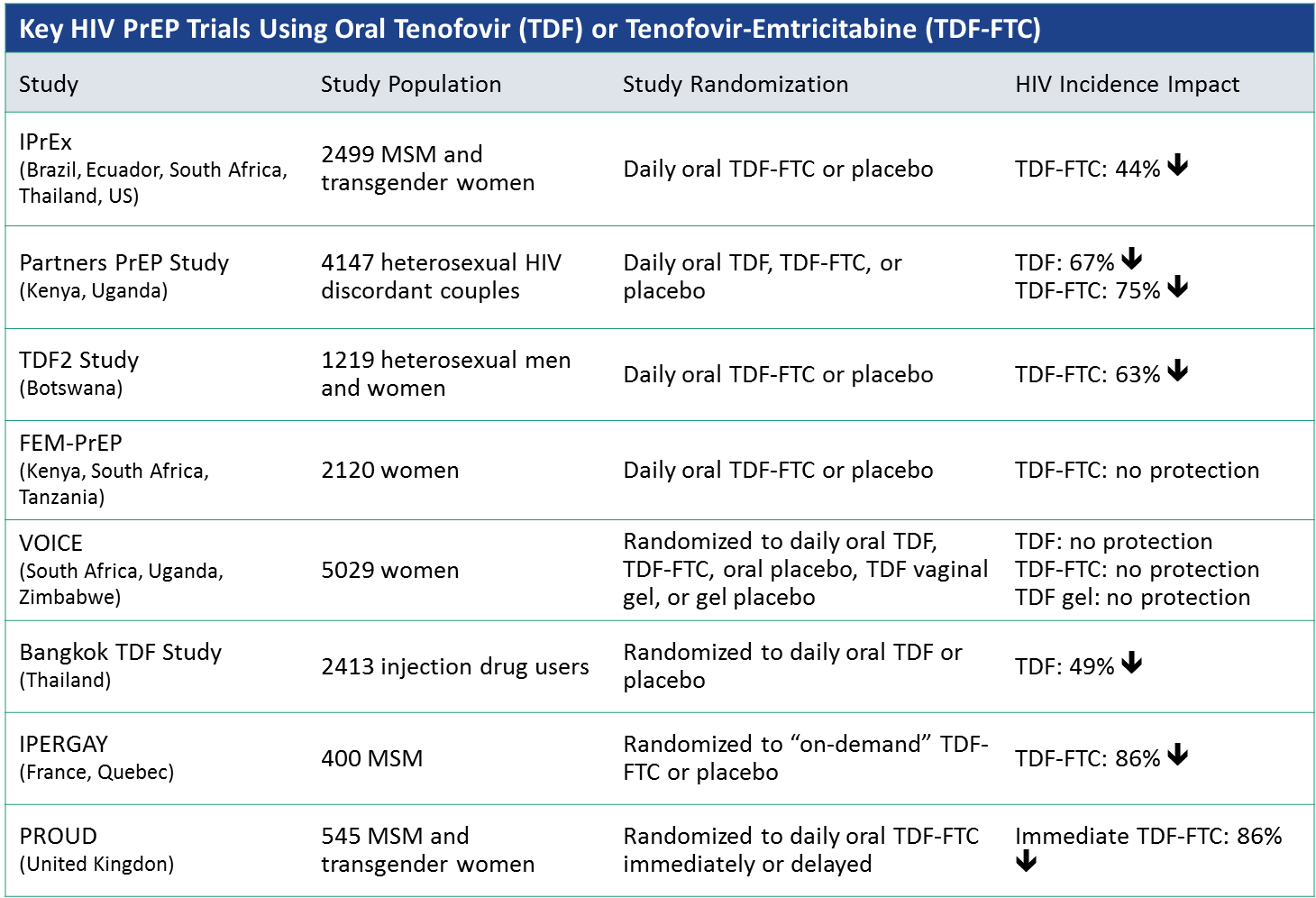 Oral PrEP taken daily during periods of substantial risk of HIV infection, is a highly-effective prevention strategy, and can reduce the risk of acquisition of HIV through sexual intercourse by more than 90%.  The level of protection provided by oral PrEP does not differ by age, sex, or mode of acquiring HIV - rectal, penile or vaginal exposure; however, the level of protection is strongly correlated with adherence. High adherence to oral PrEP results in a high level of protection from HIV infection whereas suboptimal adherence does not offer the expected protective benefits.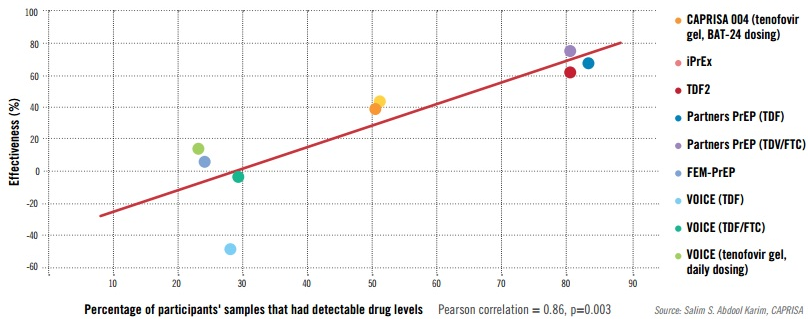 Figure 5Effectiveness and adherence in trials of oral and topical Tenofovir based prevention_____________________________________________________________________________________________________FREQUENTLY ASKED QUESTIONS AND ANSWERSIs PrEP safe?PrEP showed no evidence of increased proportion of adverse events. Analysis of results of many PrEP studies show that 90% of participants had no side-effects! PrEP is safe!Approx. 10% in clinical trials experienced mild, short-term side-effects like nausea, tiredness, gastrointestinal symptoms (flatulence) and headache.Will PrEP users engage in riskier behaviours? Will PrEP encourage people to use condoms less often or to have more sexual partners – i.e. “risk compensation”?There was no evidence of this in clinical trials. The PROUD study showed that for participants who were at high risk before initiating PrEP, sexual behaviour remained unchanged whether or not participants received PrEPWill PrEP lead to more HIV drug resistance (HIVDR)?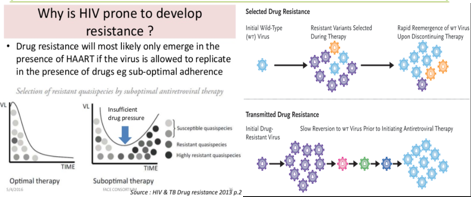 HIVDR in PrEP users was rare in clinical trials; HIVDR occurred mostly in cases where the person had undiagnosed HIV infection at the time of starting PrEPWhen adherence to PrEP is high and HIV seroconversion does not occur, HIVDR will not occur.If adherence is suboptimal and HIV infection occurs while on PrEP, there can be a risk of HIVDR. Optimal adherence to PrEP is crucial. Health providers must support and monitor adherence and teach PrEP users to recognize signs/symptoms of acute HIV infectionDoes PrEP protect against other STI?Only condoms protect against STI and pregnancy. PrEP protects against HIV and also against herpes simplex virus type 2 in heterosexual populations.     PrEP does NOT protect against syphilis, gonorrhoea, chlamydia, or HPVPrEP should be provided within a package of prevention services, including STI screening and management, risk reduction counselling, condoms, contraceptives, etc.Module objectivesBy the end of this session, participants will be able to:Recognize the indications for PrEP Identify people at risk and at substantial risk for HIV infection; including priority and key populations Conduct HIV risk assessment for PrEPKnow when and how to prescribe PrEP_____________________________________________________________________________________________________WHO recommendation for PrEP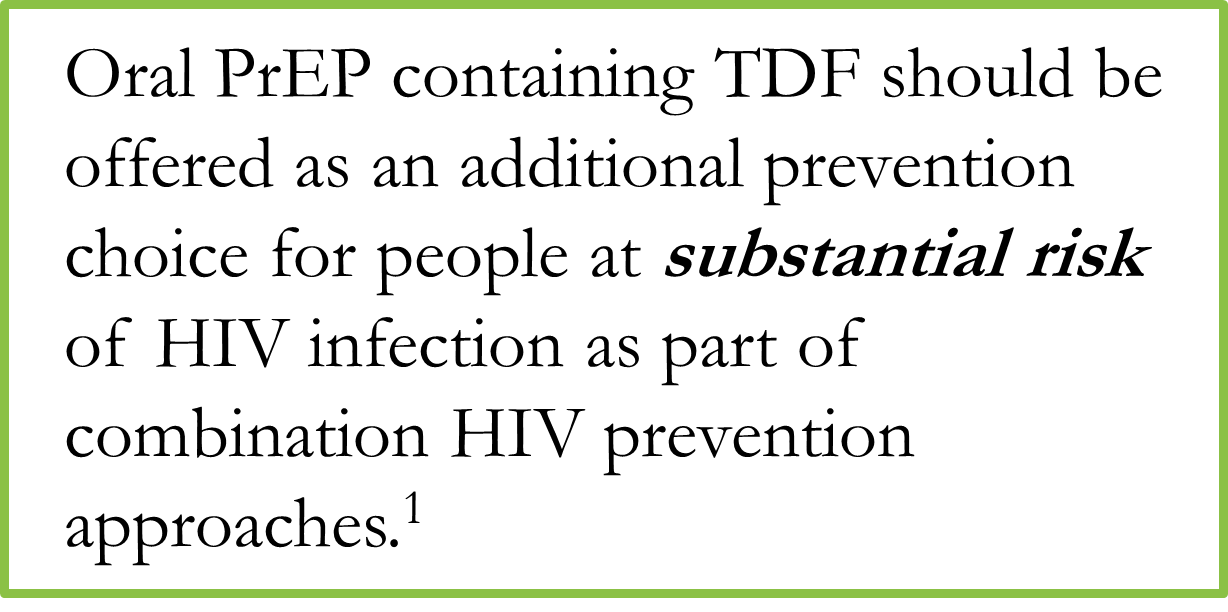 Oral PrEP is an additional prevention choice in addition to the standard combination prevention approaches. PrEP is a choice that ultimately the client should have when accessing health services. Offer as an additional prevention choiceDeliver PrEP with comprehensive supportAdherence counsellingLegal and social supportMental health and emotional supportContraception and  reproductive health servicesWho should be offered PrEP?PrEP will be offered to all individuals at substantial risk of HIV infection. The policy on who should be offered PrEP is broad to ensure equitable access and to avoid stigmatizing individuals, groups or the product – even if initial implementation prioritizes high-risk groupsIn Zimbabwe, groups that are likely to be at substantial risk of HIV infection include: Female and male sex workers;Sero-discordant couples (HIV negative partner)Adolescent girls and young women;Pregnant women in relationships with men of unknown statusHigh-risk men (MSMs, prisoners, long distance truck drivers) andTransgender people_____________________________________________________________________________________________________Indications for PrEPIndications for PrEP by history over the past 6 months:HIV negative and sexual partner with HIV who has not been on effective therapy for the preceding 6 months ORHIV negative and sexually active in high HIV prevalence settings AND any of the following….AND any of the following:Vaginal or anal intercourse without condoms with more than one partner, ORA sexual partner with one or more HIV risk factors, ORA history of an STI by laboratory testing or self-report or syndromic STI treatment, ORAny recurrent  use of PEP, ORRequesting PrEPContraindications for PrEPContraindications must be ruled out before starting PrEP, these include: HIV positive status Unknown HIV statusAllergy to any medicine in the PrEP regimen Unwilling/unable to adhere to daily PrEPKnown renal impairmentEstimated creatinine clearance <60 cc/min_____________________________________________________________________________________________________What is required before PrEP Initiation?Conduct a rapid HIV test to rule out existing HIV infection preferably on the same day that PrEP is being started.Take a complete medical history and full physical examination to rule out any signs or symptoms of an acute viral syndrome, including a flu-like illness, then consider the possibility that acute HIV infection could be the cause. In such circumstances testing for HIV RNA or antigen is recommended or retest using rapid HIV test 4 weeks laterMeasure blood creatinine before starting PrEP and at every 6 months after PrEP where available. Blood creatinine is mandatory in people with comorbid conditions that can affect renal function, such as diabetes mellitus and uncontrolled hypertensionIn addition, conduct:HIV risk assessment using a screening toolAdherence counsellingWhat is recommended before PrEP initiation?Hepatitis B testBlood Creatinine level checkPregnancy test STI Screening and TreatmentFirst visitHIV risk assessmentReview the current risk assessment/ screening tool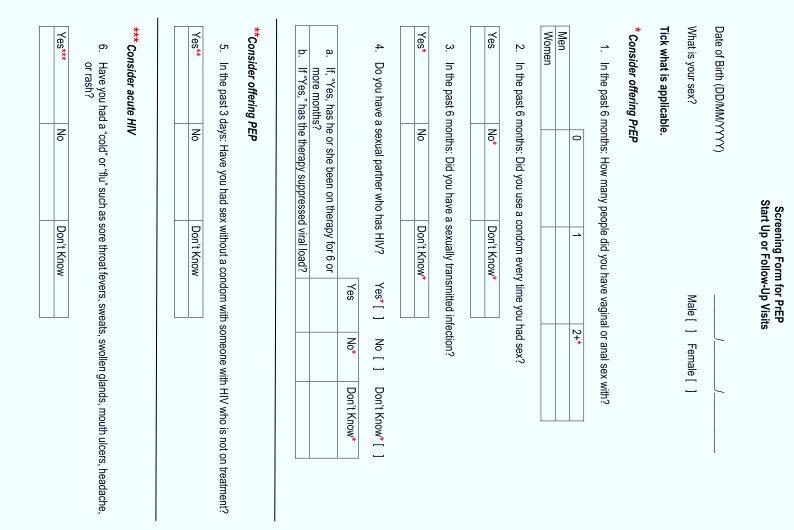 _____________________________________________________________________________________________________ROLE PLAYPractice in pairs using different scenarios: AGYW, Sex worker, MSM, sero-discordantWhat are the potential challenges with some of these questions?Are there other questions that should be asked to assess risk?_____________________________________________________________________________________________________DISCUSSIONReview PrEP Practical screening questions (Annexe 1)_____________________________________________________________________________________________________ACUTE HIV INFECTIONAcute HIV infection (AHI) is the early phase of HIV disease that is characterized by an initial burst of viremia.  AHI infection develops within two to four weeks after someone is infected with HIV. Approximately 40% to 90% of patients with AHI will experience “flu-like” symptoms. These symptoms are not specific to HIV, they occur in many other viral infections. Remember that some patients with AHI can be asymptomatic. The figure below depicts some of the presenting signs and symptoms of AHI.DO NOT START PREP IN CLIENTS WITH SUSPECTED AHI!!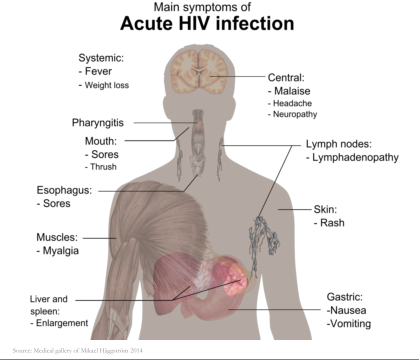 Diagnosis of acute HIV infectionDuring AHI, antibodies might be absent or be below level of detection: Serological testing using rapid test might be negative. AHI can be diagnosed using “direct” viral tests like HIV RNA or HIV antigen testing.In the absence of HIV RNA and antigen testing PrEP should be deferred for four weeks if AHI is suspected: Repeat HIV serological test after four weeks to reassess eligibility._____________________________________________________________________________________________________PrEP INITIATION AND REGIMENSPrEP should be administered by medical doctors and nurses trained in ARV management.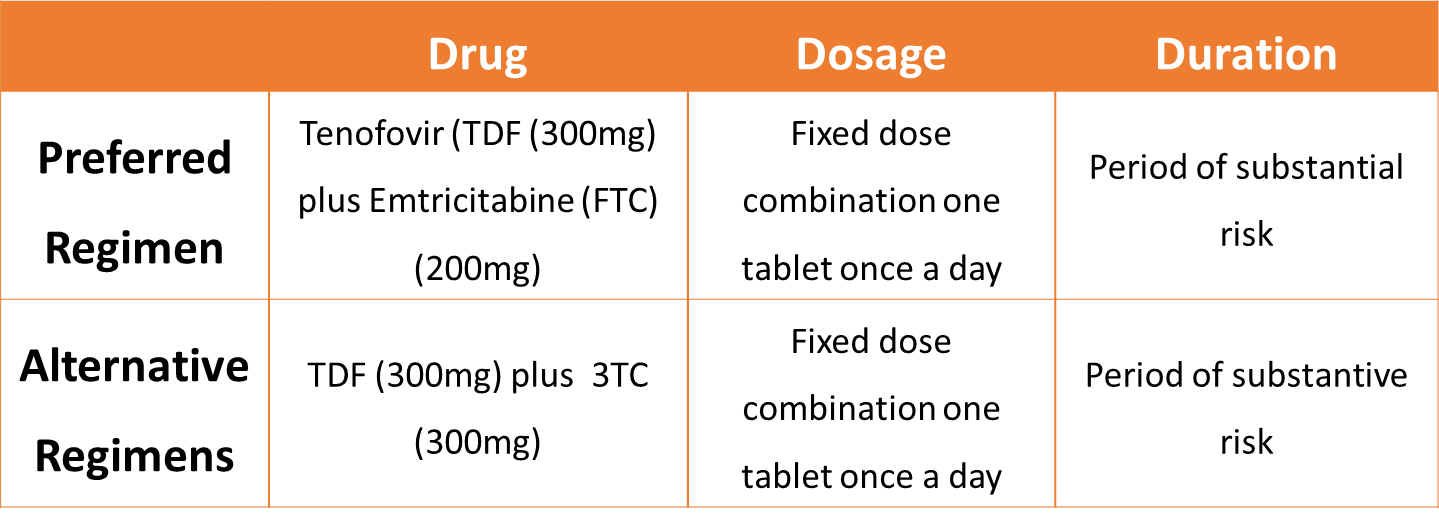 Key points: duration of protectionDaily dosing in the period of substantial riskPrEP reaches maximum effectiveness after 7 doses. Full protection may require 4 daily doses for anal sexFull protection may occur after 7 daily doses for vaginal sexUnlike a patient on lifelong ART, a PrEP client may be discontinued from PrEP when they are no longer at substantial risk of HIV infection PrEP medications should be continued for 28 days after the last potential HIV exposure in those wanting to cycle off PrEP_____________________________________________________________________________________________________When to stop PrEPThe duration of PrEP use may vary and individuals are likely to start and stop PrEP depending on their risk assessment at different periods in their lives. PrEP can be stopped 28 days after the last possible exposure to HIV if the client is no longer at substantial risk for HIV infection. It can also be stopped if client:• Has a positive HIV test• Develops renal disease (Creatinine Clearance<60ml/Min )• Has an adverse medicine reaction and• In sero-discordant couples, when HIV infected partner on ART has achieved viral suppressionObjectivesBy the end of this session, participants will be able to:How to follow up and monitor clients on PrEPConduct adherence counselling Explain the relationship between PrEP effectiveness and adherence  Know management of PrEP side effects Understand when to stop PrEPClinical and laboratory monitoring Management of adverse events_____________________________________________________________________________________________________PREP CLIENT FOLLOW UP SCHEDULEClients on PrEP require regular visits with the health provider. After initiating PrEP the client should be reviewed after 1 month to:monitor adherence Assess for side effects resupply of medicines Thereafter 3 monthly visits are conducted to monitor client and resupply medicines. Some interventions are mandatory while others are recommended but should not hinder PrEP if not availableRequired for follow upRecommended for follow up (should not hinder ongoing access)The main side effect of TDF is renal impairment so close monitoring is required for clients with co morbid conditions like Diabetes Mellitus and uncontrolled Hypertension which affect the kidneysPrEP COUNSELLINGInitial PrEP Counselling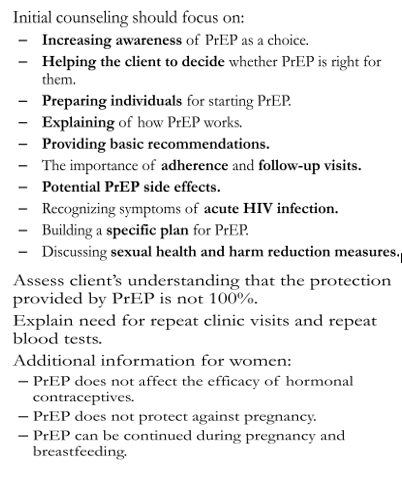 Follow up counselling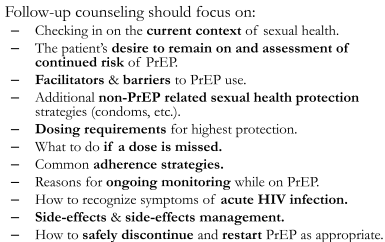 _____________________________________________________________________________________________________ADHERENCE TO PREPAdherence to drug(s) means that an individual is taking prescribed medications orrectly and consistently, it involves taking the correct drug:in the correct dose,at a consistent frequency (number of times per day), andat a consistent time of day.PrEP works when taken as prescribed; correctly and consistently!!!Adherence with follow–up means patients attend all scheduled clinical visits/procedures, including:– Clinic and lab assessments.– Drug collection/repeat prescription.Truvada for PrEP provides 92%-99% reduction in HIV risk for HIV-negative individuals who take the pills every day as directed. If a daily dose is missed, the level of HIV protection may decreaseAccording to data analysis from the iPrEx study that found PrEP to be effective:For people who take 7 PrEP pills per week, their estimated level of protection is 99%.For people who take 4 PrEP pills per week, their estimated level of protection is 96%.For people who take 2 PrEP pills per week, their estimated level of protection is 76%.Trials where PrEP use was more than 70% demonstrated the highest PrEP effectiveness (risk ratio = 0.30, 95% confidence interval: 0.21–0.45, P<0.001) compared with placebo. The figure on the next slide summarizes results from the clinical trials to show that the higher the percentage of participant samples that had detectable PrEP drug levels, the greater the efficacy.Common reasons for poor adherenceDiscussionWhat are the common reasons for poor adherence to medication e.g. ART?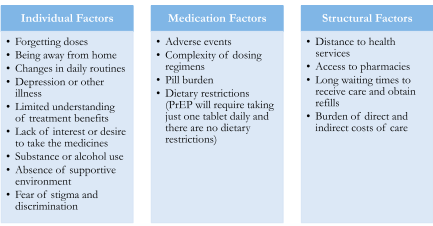 Voluntary and Involuntary Non-Adherence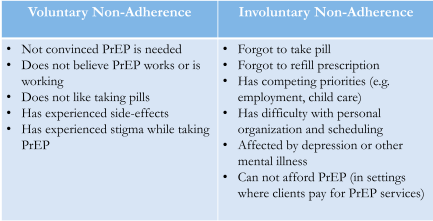 The role of health workers in adherence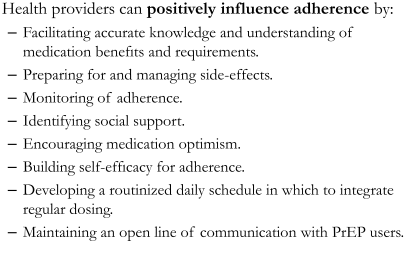 Adherence assessment methods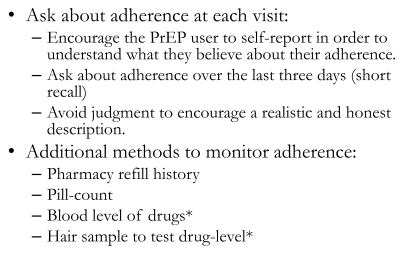 DiscussionWhat are the advantages and disadvantages of each method?_____________________________________________________________________________________________________Approaches to PrEP Medication Adherence Support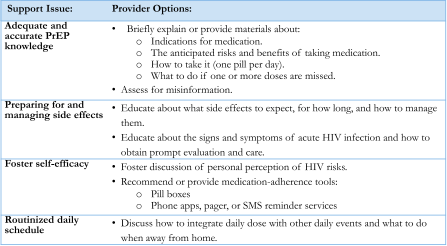 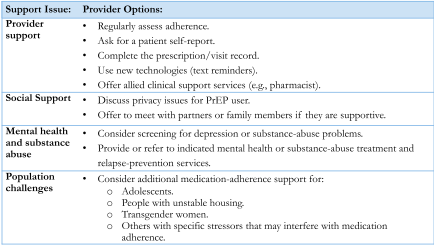 _____________________________________________________________________________________________________DISCUSSIONDiscuss on strategies to support pill takingSchedule medication taking time to correspond with the patient’s daily routine activitiesUse reminders e.g. cell phone, alarms, beepers, calendarsUse of pillboxes like in figure X belowJoin an on-line support group e.g. Facebook: PrEP Rethinking HIV PreventionReview disclosure issues to identify those who can support the patient’s intentions to take their pills or barriers to pill-taking due to lack of disclosure/privacy at home Use alternative methods of communication: SMS, social networking, mobile applicationsCollect additional contact information for each patient Integrate mobile services and outreach into existing servicesEnhance peer support strategies, such as the use of clubsProvide alternative clinic hours, if possibleProvide patients in advance with referral partners in the event that they migrate, or provide with additional stock/prescriptionPREP SIDE EFFECTSTruvada for PrEP is generally safe and well tolerated. Most people on PrEP report experiencing no side effects, however some side effects were reported in clinical trials. Symptoms usually start in the first few days or weeks of PrEP, are usually mild and resolve without stopping PrEP.Pharmacovigilance is the active surveillance and monitoring of adverse events (for initial roll-out). It should include:Creatinine test before initiation and for monitoringRandom PK testing (to measure adherence)Learning  from demonstration and funded projectsFrequent adverse events include:Nausea: 9% of those who received Truvada reported nausea in the first month, compared with 5% of those who received placebo. Headaches: 4.5% of participants who received Truvada reported headaches, compared with 3.3% of those who received placebo.Weight loss: 2.2% of those who received Truvada reported unintentional weight loss of more than 5%, compared with 1.1% of placebo usersSmall increases in serum creatinine: Truvada is known to cause small increases in serum creatinine, a naturally occurring molecule filtered by the kidneys. In this study, 0.3% of those who received Truvada experienced mild increases in serum creatinine that persisted until the next test. Creatinine levels went back down once these participants stopped taking PrEP. Four of the five participants restarted PrEP without recurrence of the creatinine increase. Investigators monitored kidney function throughout the study and found no serious problems.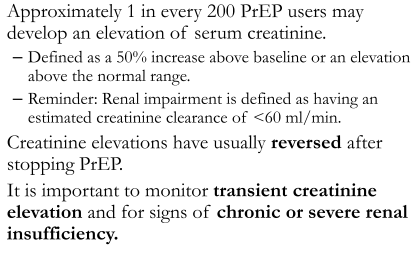 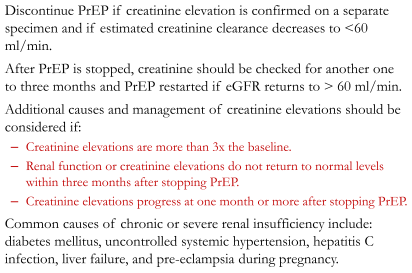 ____________________________________________________________________________________________________OBJECTIVESBy the end of this training you will be able to:Identify the specific HIV and SRH needs of AGYW (ages 15-24)Understand key components of youth friendly SRH and combination HIV prevention service delivery, including oral PrEP services Understand which AGYW are most likely to benefit from oral PrEP (high risk and able to initiate and adhere)Initiate, monitor, and follow up AGYW on oral PrEP in youth friendly ways, responsive to their specific circumstances, and within a rights-based frameworkProvide and/or work with multiple cadres (e.g. CHWs, peers) to provide youth friendly oral PrEP adherence and counselling supportDEVELOPMENTAL CONSIDERATIONS – THE ADOLESCENT BRAINAdolescents are not mini adults…Less developed frontal lobe capacities for executive function, impulse control, and long-term decision-making. More developed limbic lobe favouring emotions, impulsive behaviour, and short-term gratification.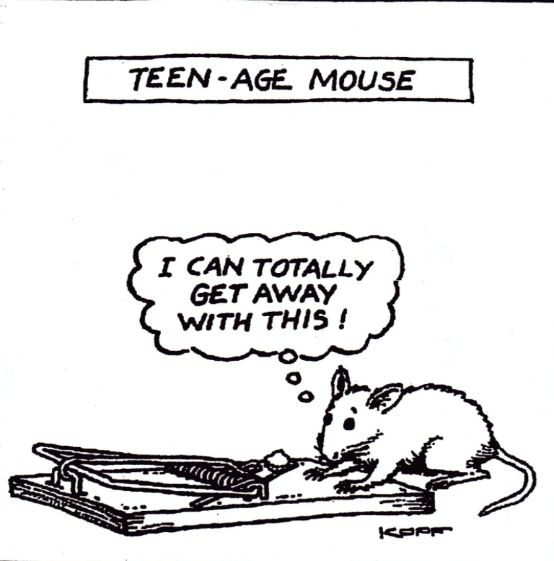 Adolescence is a time of physiological, sexual, and social changes: Changing bodies and hormones create sexual desire and focus on sex; Peer pressure is highly influential; a time of experimentation, testing limits, and questioning authorityAGYW may also be… transgenderwith multiple sexual partners people who have an STIwith partners who are HIV-positive or have unknown HIV status  engaged in sex work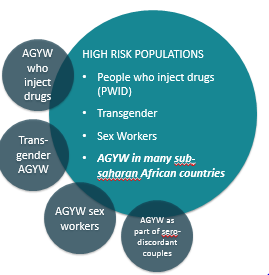 _____________________________________________________________________________________________________HIV in context – social and structural driversHIV among AGYW is fuelled by a combination of factors that create an environment of risk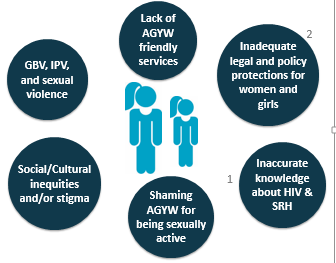 Gender-based violence, particularly intimate partner and sexual violence, is widespread, greatly increasing risk of acquiring HIV.  In some settings, up to 45% of adolescent girls report that their first sexual experience was forced. Globally, only 3 in every 10 adolescent girls and young women aged 15-24 years have comprehensive and accurate knowledge about HIV and other sexual and reproductive health issues.  SRH and HIV services are not generally friendly to the concerns and needs of AGYW, particularly for those who are unmarried. Lack of legal rights reinforce the subordinate status of women, including rights to divorce, to own and inherit property, to sue and testify in court, and to open bank accounts. Cultural constraints and/or stigma against AGYW for being sexually active outside of marriage can affect delivery of and access to SRH and HIV services for AGYWFactors to Consider for AGYW Challenges and barriers to SRH and HIV services for AGYWDISCUSSIONIssues relating to access… Inflexible and inconvenient clinic opening timesClinic location, distance from home and availability, and the need for money for transportSitting in waiting rooms with adults, some of whom may know themThe attitude of staff – receptionists, clerks and nurses – who may be rude and judgmentalNurses who may not give enough information or clarity; lack of confidentiality, privacy and sufficient time The physical environment which looks intimidating, clinical and unattractiveLack of accessible information developed to address the concerns, language and level of young people, which is easy to read and relevant to their lives Issues related to quality of care…Barriers relating to the quality of care which may discourage youth from using the clinic or completing treatment, e.g. drug stock-outs; having to walk through a waiting room with a urine sample; etc.Anxiety about confidentiality and privacyIssues related to communication… …Impatient and unsympathetic staff who do not deal well with the embarrassment or problems young people encounterStaff with poor listening skills Embarrassment of provider who cannot discuss issues related to sexuality and safer sex The language used and how well the health worker explains to the patient the nature of the problem and treatmentDISCUSSIONReflect and share on the list of barriers and think about which of these apply to you and/or your colleagues?Reflect and share stereotypes about AGYW (hand out #1)KEY COMPONENTS OF ADOLESCENT AND YOUTH FRIENDLY SERVICESServices that are:Friendly: welcoming, respectful, non-judgmental, private Age appropriate:  geared to the appropriate age and development stage of clientEnsure informed consent: counselling and information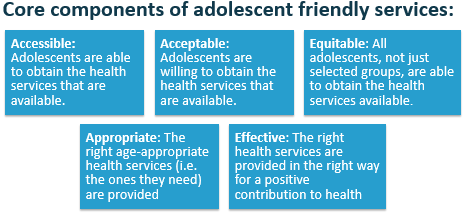 Providing youth sensitive servicesRespectful, non-judgementalVery important to listenRisk assessment and discussionScreening for STIs, TB, HIV, and other NCD needsCombination prevention support including: contraception, STIs, sexual violence, and HIV preventionDual protectionRepeated HIV testing according to exposure and risk (eg. every 3-6 months)DISCUSSIONYou are planning to provide oral PrEP services for AGYW: What are the 5 most important changes you will make to ensure the service is youth friendly?_____________________________________________________________________________________________________ PREP AND ADOLESCENTS - WHAT DO WE KNOWAdolescent populations are particularly vulnerable to HIV, and oral PrEP in these populations is likely to have an impact on population-level HIV incidence. The challenges of disseminating an HIV biomedical prevention tool requiring daily usage in adolescents are formidable, but addressing these issues and starting dialogues will lay the groundwork for the many other HIV prevention tools now being developed and tested. - Hosek 2016 Adherence to daily PrEP is a greater challenge for younger populations, and poor adherence associated with decreased efficacy in all PrEP trials.Individual-level barriers include limited familiarity with antiretroviral-based prevention, stigma, product storage, and social support. Structural challenges include healthcare financing for PrEP, clinician acceptability and comfort with PrEP delivery, and the limited availability of youth-friendly health services. Most common reasons for opting out are pill-related (i.e. pill size, taste, remembering it every day)Side effects (experienced and perceived) are a barrier to uptake and adherenceSMS reminders and setting a regular phone alarm are commonly used/referenced adherence tactics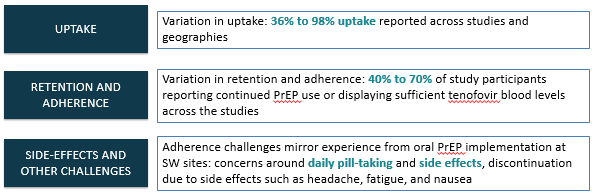 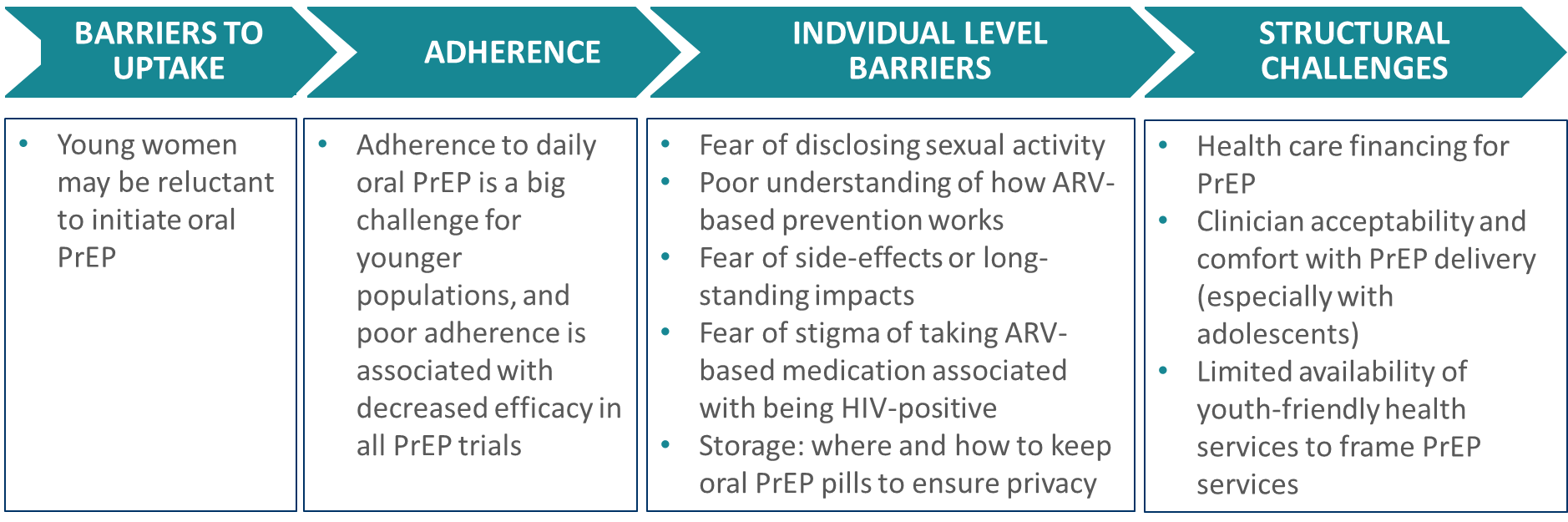 Sensitisation: PrEP involves talking about risk and sex: being aware of our own values, attitudes, prejudices, and moral judgements, including our feelings and attitude about other peoples’ lifestyles, sexual preferences, and behaviours, and how these may impact on our communication – verbal and non-verbal, and the services we render. Important: Being sensitised paves the way for trust and meaningful engagementCommunity education is critical; reduces stigma of AGYW sexual activity, legitimizes PrEP, dispels myths and mis-conceptions, and informs parents/caregiversNational or Ministry of Health logos on IEC materials encourages trustCaregivers are influential in AGYW’s decision regarding PrEP use – especially HIV+ caregiversPeer mobilisers, particularly other oral PrEP users, are critical to link AGYWs to servicesInterest in PrEP: Capitalize on the view among AGYW that PrEP is a tool for empowerment and control over HIV. Youth friendly services: Invest in service delivery models where staff offer services without judgment or negative attitudes to sexually active young people. Accessible services: Mobile clinics offering discreet, consistent, reliable SRH/HIV (including PrEP) services with schedules convenient to young people. Dual protection: Be clear that PrEP does not provide protection against STIs or pregnancy - condoms and contraception are still necessary.  Identify ways to motivate: Important to promote the immediate emotional benefits of PrEP (e.g., control, empowerment, health, and strength), as they have shown to be the most motivational.Personal risk and informed decision-making: Young people need to assess whether oral PrEP is good for them before introducing questions of how it will work in their life. Sensitisation: Relevant people in young women’s lives need to be sensitised and included in the promotion of oral PrEP, including peers, male partners, and family.Involvement of young people is vital: Promote youth ambassadors and peer educators to provide outreach and education, including young women using oral PrEP successfully. Personal cost: Young people are concerned about losing close relationships if partners know about their use of oral PrEP or lying about it.Risk: Young people tend to overestimate the risk of contracting HIV from a single exposure, and underestimate the risk of cumulative exposure – need to build and support accurate risk perception.QUESTION FOR REFLECTIONReflect and share - what are some programmatic considerations when delivering oral PrEP to AGYW in your setting?PROGRAMMATIC CONSIDERATIONS Engagement of girls and women to identify what works best (settings, combination of services etc) for them in their contextsAddress issues of stigma and discriminationAddress issues related to adherence and effective use of PrEPBe implemented in an enabling environment, including: Increasing access to HIV testing and health services for PrEP and other prevention strategies Fostering community empowermentSubstantial clinical management is needed in the first few months after initiationProvision in schools will be complex, but tertiary institutions hold promise for reaching older AGYWSeek opportunities for integration, for example into ANC and family planning services Mobile services have encouraged strong uptake; in particular mobile SRH services in and around schoolsDISCUSSIONReflect and share - What are some of the services AGYW need alongside oral PrEP?AGYW should be offered oral PrEP, along-side other prevention options and services, including:Comprehensive, adolescent-friendly, SRH and HIV information Adolescent friendly and sexuality positive risk reduction counsellingPeer support to reinforce prevention behavioursContraception, STI management, HIV testing servicesAntenatal and post-natal services_____________________________________________________________________________________________________Identification of AGYW who can benefit most from oral PrEPWhile all sexually active AGYW in sub-Saharan Africa may be at “substantial risk” for HIV, it is critical to invest in preparing them for oral PrEP and in identifying those who are interested and motivated. For those that are high-risk but not interested in oral PrEP: counsel on other HIV prevention services AND provide encouragement to return should they wish to discuss further.PrEP provides the opportunity for AGYW to assess and understand their own risk or vulnerability to HIVThe assessment should be adapted according to the person’s sexual activities, preferences, and overarching context – NON-JUDGMENTALIt is very important not to make assumptions e.g. AGYW may be choosing to engage in risky behaviours, may be exposed to coercion or violence, or may be engaging in transactional sex out of necessityKey Point!PrEP is user driven: An AGYW’s understanding of their own risk and the protection PrEP offers will contribute to their decision to use Prep, their commitment to use PrEP effectively, and allow them to explore other risk reduction options.Exploring risk in a conversation: key questionIn the last six months how many times did you have vaginal or anal sex without a condom? Do you know your partner’s HIV status? Are any of your partners HIV-positive or of unknown HIV status? If your partner is HIV-negative, do you know when they last tested?Discuss condom use? What are the challenges?Have you had a STI in the last year? How did you treat it? At this point in time, are you planning to get pregnant/wanting to prevent getting pregnant? How do you prevent getting pregnant? If you are planning to get pregnant, do you know your partner’s HIV status? Have you recently experienced sexual or physical violence that might put you at risk for HIV?ExerciseHow do you respond to the following myths and misconceptions about PrEP?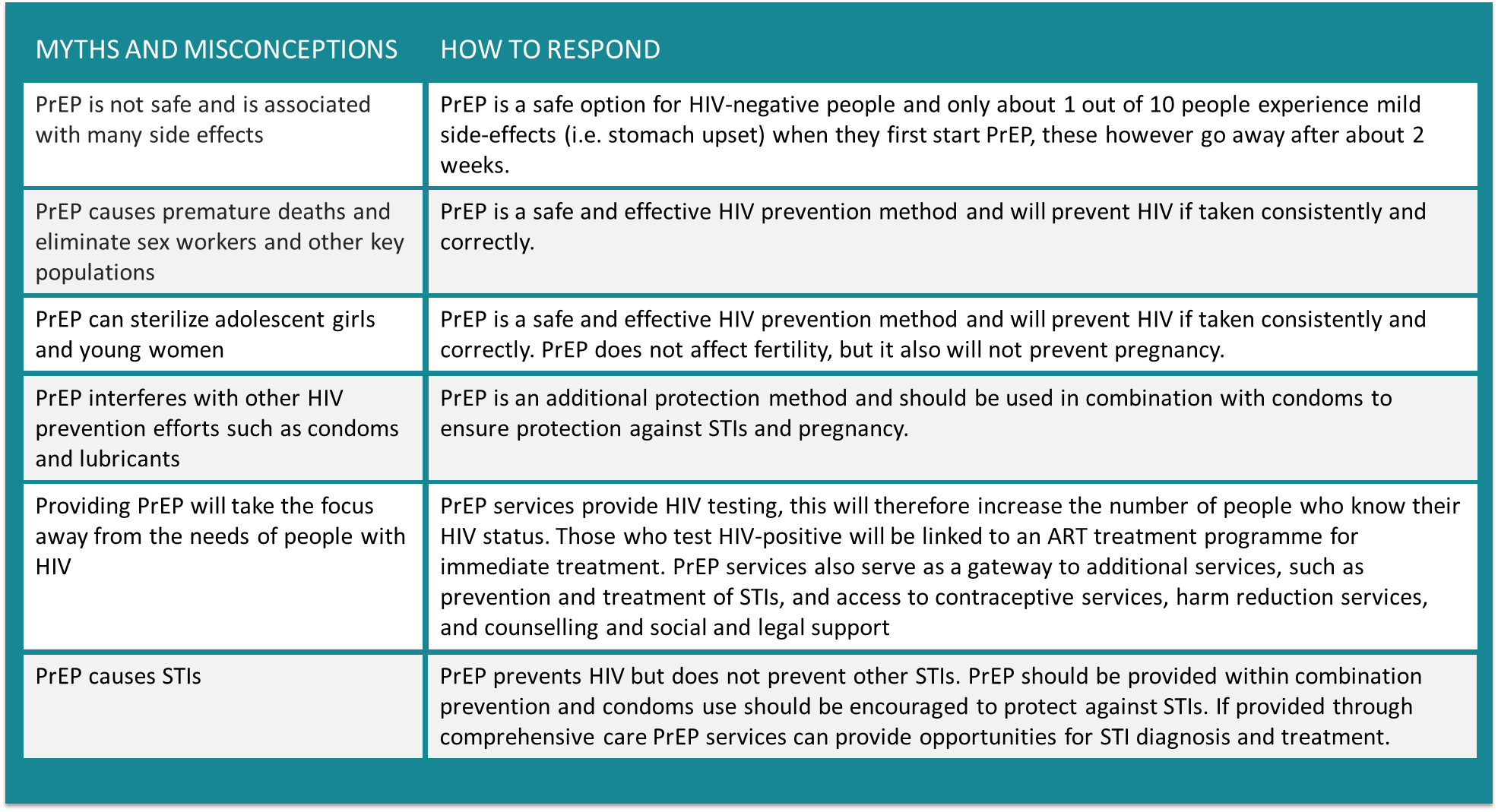 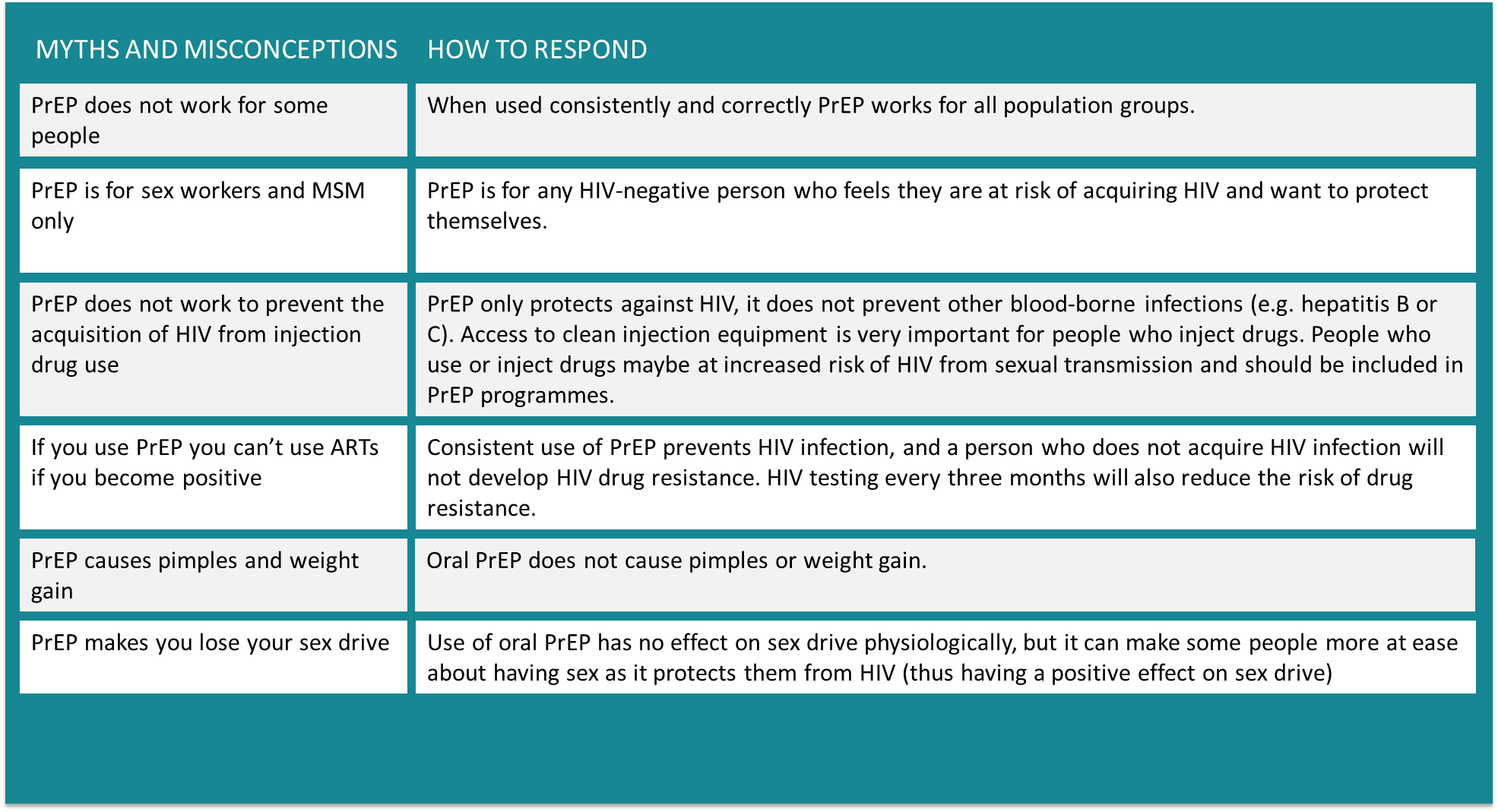 _____________________________________________________________________________________________________ IMPORTANT TOPICS TO DISCUSS WITH PREP CLIENTSThis is a list of important topics to discuss with clients when explaining oral PrEP and helping them decide if it might be right for them. It is not comprehensive. Please ensure you use your organisation’s available counselling tools for each of these topicsRefer to participant folder for a:– PREP Client form (facility held)– PrEP register– PrEP monthly report form– Substantial Risk and Eligibility AssessmentEXERCISEReview the data points on each of these toolsPractice completing the tools using the case studies in ANNEXE 3PREP CASCADE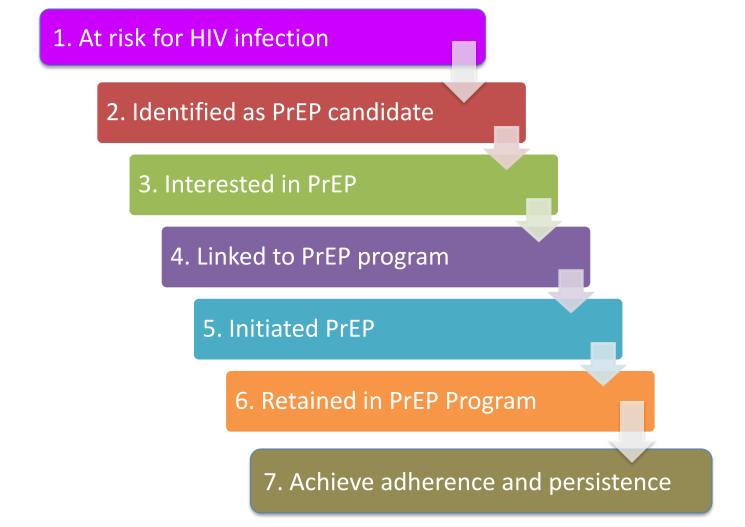 REFERENCE MATERIALSICAP: PrEP Training for Providers in Clinical SettingsSouthern African HIV Clinicians Societyhttp://www.who.int/hiv/pub/arv/arv-2016/en/ http://www.who.int/hiv/topics/prep/en/ http://www.unaids.org/sites/default/files/media_asset/UNAIDS_JC2764_en.pdfhttp://www.prepwatch.org/ http://www.cdc.gov/hiv/risk/prep/ Glidden, DV, Amico, KR, Liu AY, et al. Symptoms, side effects and adherence in the iPrEx open-label extension. Clin Infect Dis. 2016;62(9):1172-7.Fonner, VA, Dalglish, SL, Kennedy, CE, et al. Effectiveness and safety of oral HIV pre-exposure prophylaxis for all populations. AIDS 2016;30(12):1973-1983.The Fenway Institute. Pre-exposure prophylaxis clinical study data sheet. http://www.projectinform.org/pdf/prepstudydata.pdf  Accessed October 5, 2016.World Health Organization. Review: Safety of tenofovir PrEP in pregnant and breastfeeding HIV-uninfected women and their infants. http://emtct-iatt.org/wpcontent/uploads/2016/08/WHO-TDF-pregnancy-Lynne-Mofenson.August-212016.pdf Accessed October 5, 2016.Intervention Schedule following PrEP initiation Confirmation of HIV negative statusEvery 3 monthsAddress medicine side effectsEvery visitProvide STI screening, condoms, contraception or safer conception servicesAs neededCounselling regarding: effective PrEP use (adherence)prevention of STIs, issues related to mental health, intimate partner violence, substance use Every visitRecognition of symptoms of sexually transmitted infections and managementEvery visitHIV risk assessmentEvery visit Intervention Schedule following PrEP initiation Estimated creatinine clearance. Every 6 months.Consider more frequently if there is a history of conditions affecting kidneys (creatinine clearance <60ml/min)   consider less frequently if age less than 45 yrs, baseline estimated creatinine clearance >90ml/min, and weight >55kg.Hepatitis C antibody Consider testing MSM every 12 months. Incident HCV infections have been reported among PrEP users who deny injection drug use. Risk factorsProtective factorsPovertyPeer pressureSexual coercionTransactional sexAge-disparate relationshipsTeenage pregnancyPhysiological vulnerabilityBarriers to using health servicesDropping out of schoolBeing an orphan or in a child-headed householdYouth-friendly servicesPositive role modelsGuidance and engagement on staying in school from trusted adultsAccess to HIV prevention optionsWhat are the key barriers for adolescents and youth accessing SRH and HIV services (from a client’s perspective)?What are the key challenges providing SRH and HIV services 
to AGYW (from a provider’s perspective)?Client-related barriersCommunity-related barriersProvider-related barriersHealth system barriersProduct-related barriersDon’t know where to go Don’t have resources to get to the serviceStaff attitude – judgmental, reprimandingDon’t feel comfortable, embarrassed, scared to be seen by communityLow self-esteem, stigma, shame, including self-stigma, self-shameMyths, misconceptions Lack of sexual partner supportCultural, religious, moral perspectivesMyths, misconceptions Community does not support the serviceYoung people do not use the serviceYoung people are difficultHealth care providers lack confidence to provide services to adolescents –especially uncomfortable discussing sex and sexualityMyths and misconceptionsOverwhelming number of clients with special needs! – HIV, TB, elderly, babies, sex workers, MSM, LGBTI, migrants, etc.Legal, policy frameworks unclear, unsupportiveTime of service: Can’t get to the service because of school/workLack of clear guidelines and protocols, not trained in the provision of SRH servicesService unavailable, told to returnTime constraints to provide adolescent friendly care, too many in the queue, over workedThe commodities/supplies are not availableThere are no/few/inadequate referral agencies for youthUnfavourable dosing schedulesUnfavorable packaging, size, color of the productWhat to discuss:How to discuss it:Assess the client’s  risk profileDevelop a clear picture of the client’s risk profile and lifestyle; make sure they understand how their lifestyle impacts their risk profile. IMPORTANT: use your organisation’s risk assessment tools.Combination preventionTaken daily, oral PrEP is an additional prevention option. It should be used in combination with other prevention tools, like condoms, PEP, healthy lifestyles, treatment for STIs, male medical circumcision, and ART for partners living with HIV. REMEMBER: counselling should highlight that ideally oral PrEP should be used with condoms.Condom negotiationSome clients, especially sex workers, may not be able to enforce condom use. Provide guidance on how to safely advocate for condom use by the partner. IMPORTANT: does your organisation have a tool that can help you? STIsPrEP does not protect against STIs. Regular testing for STIs is encouraged, regardless of PrEP use. REMEMBER: STIs may increase the risk of HIV acquisition.Contraception / Fertility goalsPrEP is not a contraceptive. Oral PrEP is safe to use with all contraceptive methods. Consult with a physician to provide guidance on how to proceed if the client becomes pregnant.What to discuss:How to discuss it:Adherence (daily)For oral PrEP to be effective, the pill must be taken every day. Adherence counselling is critical for full HIV protection. Side effectsSome people get mild side effects when they start oral PrEP, but they generally go away after a few weeks. The most common side effects include: nausea, headache, tiredness, diarrhea, depression, abnormal dreams, vomiting, rash, problems sleeping, and changes in appetite. Clients may need extra support and encouragement to manage side effects in the first few weeks. Intimate partner violence (IPV)People who have abusive or controlling partners may find it more difficult to take care of their sexual health and to adhere to PrEP. Ask about the client’s relationships, and for clients experiencing abuse, provide counselling and referrals, when possible.Talking to your partner, family, friends, etc.Deciding whether to tell anyone about your PrEP use is a completely personal decision. Some people find it helpful to tell friends or family for support and to provide reminders to take the pill daily. Discuss with the client whether and how they would like to discuss PrEP with loved ones and how to overcome any potential barriers to gaining their support.Visit scheduleExplain the visit schedule for oral PrEP use. The client must return for follow-up visits at the first month, and then every three months. * (as per national guidelines)